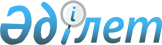 О внесении изменений в решение Шардаринского районного маслихата от 20 декабря 2019 года № 52-320-VІ "О районном бюджете на 2020-2022 годы"Решение Шардаринского районного маслихата Туркестанской области от 13 ноября 2020 года № 67-400-VI. Зарегистрировано Департаментом юстиции Туркестанской области 17 ноября 2020 года № 5889
      В соответствии с пунктом 5 статьи 109 Бюджетного Кодекса Республики Казахстан от 4 декабря 2008 года и подпунктом 1) пункта 1 статьи 6 Закона Республики Казахстан от 23 января 2001 года "О местном государственном управлении и самоуправлении в Республике Казахстан" и решением Туркестанского областного маслихата от 30 октября 2020 года № 53/543-VI "О внесении изменений в решение Туркестанского областного маслихата от 9 декабря 2019 года № 44/472-VІ "Об областном бюджете на 2020-2022 годы", зарегистрировано в Реестре государственной регистрации нормативных правовых актов за № 5870, маслихат Шардаринского района РЕШИЛ:
      1. Внести в решение Шардаринского районного маслихата от 20 декабря 2019 года № 52-320-VІ "О районном бюджете на 2020-2022 годы" (зарегистрировано в Реестре государственной регистрации нормативных правовых актов за № 5317 и опубликовано в эталонном контрольном банке нормативных правовых актов Республики Казахстан в электронном виде 30 декабря 2019 года) следующие изменения:
      пункт 1 изложить в следующей редакции:
      "1. Утвердить районный бюджет Шардаринского района на 2020-2022 годы согласно приложениям 1, 2 и 3 соответственно, в том числе на 2020 год в следующих объемах: 
      1) доходы – 22 732 755 тысяч тенге:
      налоговые поступления – 3 075 475 тысяч тенге;
      неналоговые поступления – 5 488 тысяч тенге;
      поступления от продажи основного капитала – 70 153 тысяч тенге;
      поступления трансфертов – 19 581 639 тысяч тенге;
      2) затраты – 22 792 939 тысяч тенге;
      3) чистое бюджетное кредитование – 4 717 тысяч тенге:
      бюджетные кредиты – 15 717 тысяч тенге;
      погашение бюджетных кредитов – 11 000 тысяч тенге;
      4) сальдо по операциям с финансовыми активами – 0:
      приобретение финансовых активов – 0;
      поступления от продажи финансовых активов государства – 0;
      5) дефицит (профицит) бюджета – - 64 901 тысяч тенге;
      6) финансирование дефицита (использование профицита) бюджета – 64 901 тысяч тенге:
      поступление займов – 15 177 тысяч тенге;
      погашение займов – 11 000 тысяч тенге;
      используемые остатки бюджетных средств – 60 724 тысяч тенге.".
      Приложения 1, 4 указанного решения изложить в новой редакции согласно приложениям 1, 2 к настоящему решению.
      2. Государственному учреждению "Аппарат маслихата Шардаринского района" в установленном законодательством Республики Казахстан порядке обеспечить:
      1) государственную регистрацию настоящего решения в Республиканском государственном учреждении "Департамент юстиции Туркестанской области Министерства юстиции Республики Казахстан"; 
      2) в течение десяти календарных дней со дня государственной регистрации настоящего решения направление его копии на официальное опубликование в периодические печатные издания, распространяемых на территории Шардаринского района;
      3) размещение настоящего решения на интернет-ресурсе Шардаринского районного маслихата после его официального опубликования.
      3. Контроль за исполнением настоящего решения возложить на руководителя аппарата Шардаринского районного маслихата Бекмуратову Р.
      4. Настоящее решение вводится в действие с 1 января 2020 года. Районный бюджет на 2020 год Перечень распределение целевых текущих трансфертов из местных бюджетов бюджетам сельских округов на 2020 год
					© 2012. РГП на ПХВ «Институт законодательства и правовой информации Республики Казахстан» Министерства юстиции Республики Казахстан
				
      Председатель сессии

Т. Кабулов

      Секретарь районного маслихата

Б. Муталиев
Приложение 1 к решению
маслихата Шардаринского
района от 13 ноября
2020 года № 67-400-VIПриложение 1 к решению
маслихата Шардаринского
района от 20 декабря
2019 года № 52-320-VІ
Категория 
Категория 
Категория 
Категория 
Наименование 
Сумма, тысяч тенге
Класс
Класс
Класс
Наименование 
Сумма, тысяч тенге
Подкласс
Подкласс
Наименование 
Сумма, тысяч тенге
1
1
1
1
2
3
1. Доходы
22 732 755
1
Налоговые поступления
3 075 475
01
Подоходный налог
393 783
1
Корпоративный подоходный налог
205 924
2
Индивидуальный подоходный налог
187 859
03
Социальный налог
369 268
1
Социальный налог
369 268
04
Налоги на собственность
2 290 069
1
Налоги на имущество
2 287 369
5
Единый земельный налог
2 700
05
Внутренние налоги на товары, работы и услуги
16 960
2
Акцизы
4 200
3
Поступления за использование природных и других ресурсов
4 974
4
Сборы за ведение предпринимательской и профессиональной деятельности
7 686
5
Налог на игорный бизнес
100
08
Обязательные платежи, взимаемые за совершение юридически значимых действий и (или) выдачу документов уполномоченными на то государственными органами или должностными лицами
5 395
1
Государственная пошлина
5 395
2
Неналоговые поступления
5 488
01
Доходы от государственной собственности
2 101
3
Дивиденды на государственные пакеты акций, находящиеся в государственной собственности
4
5
Доходы от аренды имущества, находящегося в государственной собственности
2 089
7
Вознаграждения по кредитам, выданным из государственного бюджета
8
04
Штрафы, пени, санкции, взыскания, налагаемые государственными учреждениями, финансируемыми из государственного бюджета, а также содержащимися и финансируемыми из бюджета (сметы расходов) Национального Банка Республики Казахстан
1 316
1
Штрафы, пени, санкции, взыскания, налагаемые государственными учреждениями, финансируемыми из государственного бюджета, а также содержащимися и финансируемыми из бюджета (сметы расходов) Национального Банка Республики Казахстан, за исключением поступлений от организаций нефтяного сектора и в Фонд компенсации потерпевшим
1 316
06
Прочие неналоговые поступления
2 071
1
Прочие неналоговые поступления
2 071
3
Поступления от продажи основного капитала
70 153
01
Продажа государственного имущества, закрепленного за государственными учреждениями
25 153
1
Продажа государственного имущества, закрепленного за государственными учреждениями
25 153
03
Продажа земли и нематериальных активов
45 000
1
Продажа земли
45 000
4
Поступления трансфертов
19 581 639
01
Трансферты из нижестоящих органов государственного управления
686 947
3
Трансферты из бюджетов городов районного значения, сел, поселков, сельских округов
686 947
02
Трансферты из вышестоящих органов государственного управления
18 894 692
2
Трансферты из областного бюджета
18 894 692
Коды
Коды
Коды
Коды
Наименование 
Сумма, тысяч тенге
Функциональные группы
Функциональные группы
Функциональные группы
Функциональные группы
Наименование 
Сумма, тысяч тенге
Функциональные подгруппы
Функциональные подгруппы
Функциональные подгруппы
Наименование 
Сумма, тысяч тенге
Администратор бюджетных программ
Администратор бюджетных программ
Наименование 
Сумма, тысяч тенге
2. Затраты
22 792 939
01
Государственные услуги общего характера
939 287
1
Представительные, исполнительные и другие органы, выполняющие общие функции государственного управления
164 646
112
Аппарат маслихата района (города областного значения)
32 804
001
Услуги по обеспечению деятельности маслихата района (города областного значения)
32 804
122
Аппарат акима района (города областного значения)
131 842
001
Услуги по обеспечению деятельности акима района (города областного значения)
131 842
2
Финансовая деятельность
25 732
459
Отдел экономики и финансов района (города областного значения)
1 414
003
Проведение оценки имущества в целях налогообложения
1 414
489
Отдел государственных активов и закупок района (города областного значения)
24 318
001
Услуги по реализации государственной политики в области управления государственных активов и закупок на местном уровне
23 249
003
Капитальные расходы государственного органа
1 069
9
Прочие государственные услуги общего характера
748 909
458
Отдел жилищно-коммунального хозяйства, пассажирского транспорта и автомобильных дорог района (города областного значения)
663 063
001
Услуги по реализации государственной политики на местном уровне в области жилищно-коммунального хозяйства, пассажирского транспорта и автомобильных дорог
61 081
013
Капитальные расходы государственного органа
1 376
113
Целевые текущие трансферты нижестоящим бюджетам
600 606
459
Отдел экономики и финансов района (города областного значения)
84 546
001
Услуги по реализации государственной политики в области формирования и развития экономической политики, государственного планирования, исполнения бюджета и управления коммунальной собственностью района (города областного значения)
50 094
015
Капитальные расходы государственного органа
780
113
Целевые текущие трансферты нижестоящим бюджетам
33 672
467
Отдел строительства района (города областного значения)
1 300
040
Развитие объектов государственных органов
1 300
02
Оборона
46 999
1
Военные нужды
10 790
122
Аппарат акима района (города областного значения)
10 790
005
Мероприятия в рамках исполнения всеобщей воинской обязанности
10 790
2
Организация работы по чрезвычайным ситуациям
36 209
122
Аппарат акима района (города областного значения)
36 209
006
Предупреждение и ликвидация чрезвычайных ситуаций масштаба района (города областного значения)
36 209
03
Общественный порядок, безопасность, правовая, судебная, уголовно-исполнительная деятельность
18 500
9
Прочие услуги в области общественного порядка и безопасности
18 500
458
Отдел жилищно-коммунального хозяйства, пассажирского транспорта и автомобильных дорог района (города областного значения)
18 500
021
Обеспечение безопасности дорожного движения в населенных пунктах
18 500
04
Образование
13 412 958
1
Дошкольное воспитание и обучение
1 726 224
464
Отдел образования района (города областного значения)
1 726 224
040
Реализация государственного образовательного заказа в дошкольных организациях образования
1 726 224
2
Начальное, основное среднее и общее среднее образование
11 243 989
464
Отдел образования района (города областного значения)
10 931 758
003
Общеобразовательное обучение
10 598 270
006
Дополнительное образование для детей
333 488
467
Отдел строительства района (города областного значения)
312 231
024
Строительство и реконструкция объектов начального, основного среднего и общего среднего образования
312 231
9
Прочие услуги в области образования
442 745
464
Отдел образования района (города областного значения)
442 745
001
Услуги по реализации государственной политики на местном уровне в области образования
30 923
005
Приобретение и доставка учебников, учебно-методических комплексов для государственных учреждений образования района (города областного значения)
255 436
007
Проведение школьных олимпиад, внешкольных мероприятий и конкурсов районного (городского) масштаба
768
015
Ежемесячные выплаты денежных средств опекунам (попечителям) на содержание ребенка-сироты (детей-сирот), и ребенка (детей), оставшегося без попечения родителей
21 557
067
Капитальные расходы подведомственных государственных учреждений и организаций
104 267
113
Целевые текущие трансферты нижестоящим бюджетам
29 794
06
Социальная помощь и социальное обеспечение
1 843 864
1
Социальное обеспечение
1 089 962
451
Отдел занятости и социальных программ района (города областного значения)
1 085 669
005
Государственная адресная социальная помощь
1 085 669
464
Отдел образования района (города областного значения)
4 293
030
Содержание ребенка (детей), переданного патронатным воспитателям
4 293
2
Социальная помощь
682 362 
451
Отдел занятости и социальных программ района (города областного значения)
682 362
002
Программа занятости
354 797
007
Социальная помощь отдельным категориям нуждающихся граждан по решениям местных представительных органов
33 523
010
Материальное обеспечение детей-инвалидов, воспитывающихся и обучающихся на дому
1 681
014
Оказание социальной помощи нуждающимся гражданам на дому
74 211
017
Обеспечение нуждающихся инвалидов обязательными гигиеническими средствами и предоставление услуг специалистами жестового языка, индивидуальными помощниками в соответствии с индивидуальной программой реабилитации инвалида
152 441
023
Обеспечение деятельности центров занятости населения
65 709
9
Прочие услуги в области социальной помощи и социального обеспечения
71 540
451
Отдел занятости и социальных программ района (города областного значения)
71 540
001
Услуги по реализации государственной политики на местном уровне в области обеспечения занятости и реализации социальных программ для населения
63 423
011
Оплата услуг по зачислению, выплате и доставке пособий и других социальных выплат
8 117
07
Жилищно-коммунальное хозяйство
1 790 834
1
Жилищное хозяйство
788 186
458
Отдел жилищно-коммунального хозяйства, пассажирского транспорта и автомобильных дорог района (города областного значения)
426 300
070
Возмещение платежей населения по оплате коммунальных услуг в режиме чрезвычайного положения в Республике Казахстан
426 300
467
Отдел строительства района (города областного значения)
361 886
003
Проектирование и (или) строительство, реконструкция жилья коммунального жилищного фонда
99 792
004
Проектирование, развитие и (или) обустройство инженерно-коммуникационной инфраструктуры
186 494
098
Приобретение жилья коммунального жилищного фонда
75 600
2
Коммунальное хозяйство
379 418
458
Отдел жилищно-коммунального хозяйства, пассажирского транспорта и автомобильных дорог района (города областного значения)
379 418
012
Функционирование системы водоснабжения и водоотведения
47 880
027
Организация эксплуатации сетей газификации, находящихся в коммунальной собственности районов (городов областного значения)
134 657
029
Развитие системы водоснабжения и водоотведения
1 000
058
Развитие системы водоснабжения и водоотведения в сельских населенных пунктах
195 881
3
Благоустройство населенных пунктов
623 230
458
Отдел жилищно-коммунального хозяйства, пассажирского транспорта и автомобильных дорог района (города областного значения)
623 230
015
Освещение улиц в населенных пунктах
102 625
016
Обеспечение санитарии населенных пунктов
19 003
018
Благоустройство и озеленение населенных пунктов
501 602
08
Культура, спорт, туризм и информационное пространство
1 199 560
1
Деятельность в области культуры
153 386
455
Отдел культуры и развития языков района (города областного значения)
148 167
003
Поддержка культурно-досуговой работы
148 167
467
Отдел строительства района (города областного значения)
5 219
011
Развитие объектов культуры
5 219
2
Спорт
798 370
465
Отдел физической культуры и спорта района (города областного значения)
798 370
001
Услуги по реализации государственной политики на местном уровне в сфере физической культуры и спорта
23 279
005
Развитие массового спорта и национальных видов спорта
654 091
006
Проведение спортивных соревнований на районном (города областного значения) уровне
27 500
007
Подготовка и участие членов сборных команд района (города областного значения) по различным видам спорта на областных спортивных соревнованиях
93 500
3
Информационное пространство
134 556
455
Отдел культуры и развития языков района (города областного значения)
112 337
006
Функционирование районных (городских) библиотек
93 391
007
Развитие государственного языка и других языков народа Казахстана
18 946
456
Отдел внутренней политики района (города областного значения)
22 219
002
Услуги по проведению государственной информационной политики
22 219
9
Прочие услуги по организации культуры, спорта, туризма и информационного пространства
113 248
455
Отдел культуры и развития языков района (города областного значения)
22 384
001
Услуги по реализации государственной политики на местном уровне в области развития языков и культуры
22 384
456
Отдел внутренней политики района (города областного значения)
90 864
001
Услуги по реализации государственной политики на местном уровне в области информации, укрепления государственности и формирования социального оптимизма граждан
44 658
003
Реализация мероприятий в сфере молодежной политики
46 206
09
Топливно-энергетический комплекс и недропользование
660 009
9
Прочие услуги в области топливно-энергетического комплекса и недропользования
660 009
458
Отдел жилищно-коммунального хозяйства, пассажирского транспорта и автомобильных дорог района (города областного значения)
660 009
036
Развитие газотранспортной системы
660 009
10
Сельское, водное, лесное, рыбное хозяйство, особо охраняемые природные территории, охрана окружающей
80 707
1
Сельское хозяйство
48 305
462
Отдел сельского хозяйства района (города областного значения)
43 503
001
Услуги по реализации государственной политики на местном уровне в сфере сельского хозяйства
43 293
006
Капитальные расходы государственного органа
210
473
Отдел ветеринарии района (города областного значения)
4 802
001
Услуги по реализации государственной политики на местном уровне в сфере ветеринарии
4 802
6
Земельные отношения
30 651
463
Отдел земельных отношений района (города областного значения)
30 651
001
Услуги по реализации государственной политики в области регулирования земельных отношений на территории района (города областного значения)
30 651
9
Прочие услуги в области сельского, водного, лесного, рыбного хозяйства, охраны окружающей среды и земельных отношений
1 751
459
Отдел экономики и финансов района (города областного значения)
1 751
099
Реализация мер по оказанию социальной поддержки специалистов
1 751
11
Промышленность, архитектурная, градостроительная и строительная деятельность
131 506
2
Архитектурная, градостроительная и строительная деятельность
131 506
467
Отдел строительства района (города областного значения)
111 516
001
Услуги по реализации государственной политики на местном уровне в области строительства
35 926
017
Капитальные расходы государственного органа
75 590
468
Отдел архитектуры и градостроительства района (города областного значения)
19 990
001
Услуги по реализации государственной политики в области архитектуры и градостроительства на местном уровне
17 098
003
Разработка схем градостроительного развития территории района и генеральных планов населенных пунктов
2 892
12
Транспорт и коммуникации
488 883
1
Автомобильный транспорт
488 883
458
Отдел жилищно-коммунального хозяйства, пассажирского транспорта и автомобильных дорог района (города областного значения)
488 883
023
Обеспечение функционирования автомобильных дорог
4 928
045
Капитальный и средний ремонт автомобильных дорог районного значения и улиц населенных пунктов
483 955
13
Прочие
805 804
3
Поддержка предпринимательской деятельности и защита конкуренции
36 220
469
Отдел предпринимательства района (города областного значения)
36 220
001
Услуги по реализации государственной политики на местном уровне в области развития предпринимательства
35 367
004
Капитальные расходы государственного органа
853
9
Прочие
769 584
455
Отдел культуры и развития языков района (города областного значения)
251 652
052
Реализация мероприятий по социальной и инженерной инфраструктуре в сельских населенных пунктах в рамках проекта "Ауыл-Ел бесігі"
251 652
458
Отдел жилищно-коммунального хозяйства, пассажирского транспорта и автомобильных дорог района (города областного значения)
465 157
062
Реализация мероприятий по социальной и инженерной инфраструктуре в сельских населенных пунктах в рамках проекта "Ауыл-Ел бесігі"
465 157
465
Отдел физической культуры и спорта района (города областного значения)
52 775
096
Выполнение государственных обязательств по проектам государственно-частного партнерства
52 775
14
Обслуживание долга
39
1
Обслуживание долга
39
459
Отдел экономики и финансов района (города областного значения)
39
021
Обслуживание долга местных исполнительных органов по выплате вознаграждений и иных платежей по займам из областного бюджета
39
15
Трансферты
1 373 989
1
Трансферты
1 373 989
459
Отдел экономики и финансов района (города областного значения)
1 373 989
006
Возврат неиспользованных (недоиспользованных) целевых трансфертов
4 820
024
Целевые текущие трансферты из нижестоящего бюджета на компенсацию потерь вышестоящего бюджета в связи с изменением законодательства
78 659
038
Субвенции
1 250 257
054
Возврат сумм неиспользованных (недоиспользованных) целевых трансфертов, выделенных из республиканского бюджета за счет целевого трансферта из Национального фонда Республики Казахстан
40 253
3. Чистое бюджетное кредитование
4 717
Бюджетные кредиты
15 717
Погашение бюджетных кредитов
11 000
4. Сальдо по операциям с финансовыми активами
0
Приобретение финансовых активов
0
Поступления от продажи финансовых активов государства
0
5. Дефицит (профицит) бюджета
-64 901
6. Финансирование дефицита (использование профицита) бюджета
64 901
Поступление займов
15 177
Погашение займов
11 000
Используемые остатки бюджетных средств
60 724Приложение 2 к решению
маслихата Шардаринского
района от 13 ноября
2020 года № 67-400-VIПриложение 4 к решению
маслихата Шардаринского
района от 20 декабря
2019 года № 52-320-VІ
№
Наименование
Сумма
1
сельский округ Жаушыкум
31 812
2
сельский округ К.Турысбекова
42 632
3
сельский округ Коссейт
31 196
4
сельский округ Коксу
11 638
5
сельский округУзын ата
40 745
6
сельский округ Алатау батыра
29 714
7
сельский округ Кызылкум
27 239
8
сельский округ Акшенгелди
33 532
9
сельский округСуткент
56 637
10
сельский округ Достык
29 813
11
город Шардара
329 114
Всего
664 072